                       ҠАРАР                                                                          РЕШЕНИЕ       20 октябрь 2020й.                      № 22                  20 октября 2020г.О публичных слушаниях по проекту решения Совета сельского поселения Зигазинский  сельсовет муниципального района Белорецкий район Республики Башкортостан «О внесении изменений и дополнений в Устав сельского поселения Зигазинский  сельсовет муниципального района Белорецкий район Республики Башкортостан»В соответствии со статьей 28 Федерального закона «Об общих принципах организации местного самоуправления в Российской Федерации» Совет сельского поселения  Зигазинский  сельсовет муниципального района Белорецкий район Республики Башкортостан РЕШИЛ:Провести публичные слушания по проекту решения Совета сельского поселения  Зигазинский  сельсовет муниципального района Белорецкий район «О внесении изменений и дополнений в Устав сельского поселения Зигазинский  сельсовет муниципального района Белорецкий район  Республики Башкортостан» (далее – проект решения Совета) 03 ноября 2020г. в 15:00, в здании Администрации сельского поселения Зигазинский  сельсовет муниципального района Белорецкий район Республики Башкортостан по адресу:  453552, Республика Башкортостан, Белорецкий район, с. Зигаза, ул. Школьная , 8аСоздать комиссию по подготовке и проведению публичных слушаний по проекту решения Совета в следующем составе:председатель комиссии – Яныбаев Р.Р. – глава сельского поселения Зигазинский  сельсовет муниципального района Белорецкий район, депутат от избирательного округа № 8;заместитель председателя комиссии – Гильманов Р.С., депутат от избирательного округа № 1;секретарь комиссии – Самароковская З.С.;члены комиссии:Габдулхаликова Л.Р.Гайнитденов Ф.Г.Галляметдинова Н.М.Обнародовать  настоящее решение в здании Администрации сельского поселения  Зигазинский сельсовет муниципального района Белорецкий район Республики Башкортостан путем размещения на информационном стенде по адресу: 453552, Республика Башкортостан, Белорецкий район, с. Зигаза, ул. Школьная, 8а. Установить, что письменные предложения жителей сельского поселения Зигазинский сельсовет муниципального района Белорецкий район Республики Башкортостан по проекту решения Совета направляются в Совет сельского поселения Зигазинский сельсовет муниципального района Белорецкий район Республики Башкортостан по адресу: 453552, Республика Башкортостан, Белорецкий район, с. Зигаза, ул. Школьная, 8а в период с 21 ноября по 27 октября 2020г.Контроль за исполнением настоящего решения возложить на постоянную комиссию по соблюдению Регламента Совета, по статусу и этике депутата.Глава сельского поселения                                            Р.Р.Яныбаев БАШКОРТОСТАН РЕСПУБЛИКАһЫБЕЛОРЕТ РАЙОНЫмуниципаль районЫНЫңЕгәҙе АУЫЛ СОВЕТЫАУЫЛ БИЛәМәһЕХАКИМИәТЕ453552, БР, Белорет районы,Егәҙе ауылы,  Мәктәп  урамы, 8Тел/ факс: (34792) 7-96-81, тел: 7-96-82e-mail: beladm06@mail.ru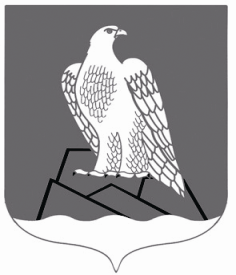 СОВЕТСЕЛЬСКОГО ПОСЕЛЕНИЯЗИГАЗИНСКИЙ СЕЛЬСОВЕТМуниципального района Белорецкий район РЕСПУБЛИКИ БАШКОРТОСТАН453552, РБ, Белорецкий район,с.Зигаза, ул.Школьная, 8Тел/ факс: (34792) 7-96-81, тел: 7-96-82e-mail: beladm06@mail.ru